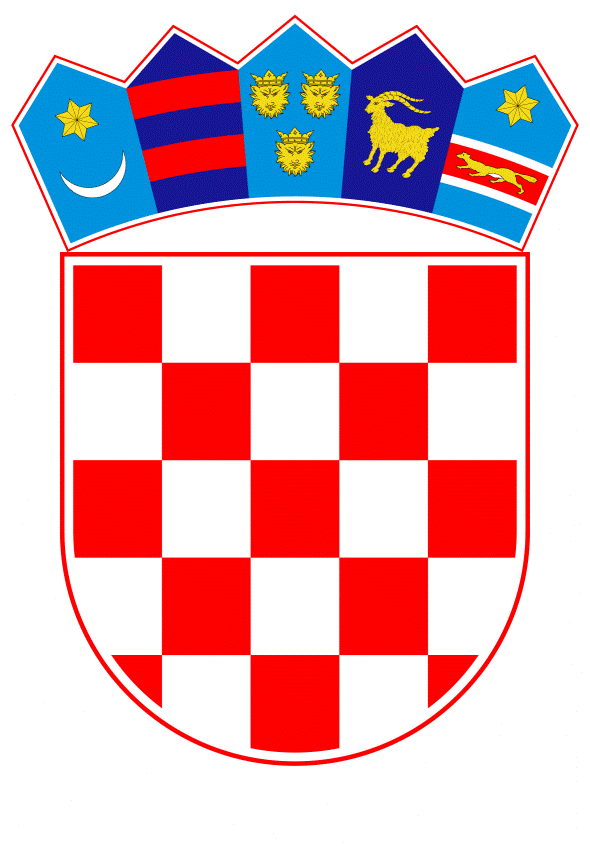 VLADA REPUBLIKE HRVATSKEZagreb, 28. veljače 2019._____________________________________________________________________________________________________________________________________________________________________________________________________________________________Banski dvori | Trg Sv. Marka 2  | 10000 Zagreb | tel. 01 4569 222 | vlada.gov.hrMINISTARSTVO POLJOPRIVREDE___________________________________________________________________________NACRTPRIJEDLOG ZAKONA O IZMJENAMA ZAKONA O PROVEDBI UREDBE (EZ) BR. 1107/2009 O STAVLJANJU NA TRŽIŠTE SREDSTAVA ZA ZAŠTITU BILJA, S KONAČNIM PRIJEDLOGOM ZAKONA__________________________________________________________________________Zagreb, veljača 2019.PRIJEDLOG ZAKONA O IZMJENAMA ZAKONA O PROVEDBI UREDBE (EZ) BR. 1107/2009 O STAVLJANJU NA TRŽIŠTE SREDSTAVA ZA ZAŠTITU BILJAUSTAVNA OSNOVA ZA DONOŠENJE ZAKONAUstavna osnova za donošenje ovoga Zakona sadržana je u članku 2. stavku 4. podstavku Ustava Republike Hrvatske (Narodne novine, br. 85/10 – pročišćeni tekst i 5/14 – Odluka Ustavnog suda Republike Hrvatske).OCJENA STANJA I OSNOVNA PITANJA KOJA SE TREBAJU UREDITI ZAKONOM TE POSLJEDICE KOJE ĆE DONOŠENJEM ZAKONA PROISTEĆIOcjena stanja i osnovna pitanja koja se trebaju urediti Zakonom     U skladu s Nacionalnim programom reformi 2018. kojim je određena mjera 1.3.3. Racionalizacija sustava pravnih osoba s javnim ovlastima, Vlada Republike Hrvatske je na sjednici održanoj 2. kolovoza 2018. godine donijela Zaključak Klase: 022-03/18-07/355, Urbroja: 50301-25/06-18-2, kojim se prihvaća Prijedlog smanjenja broja agencija, zavoda, fondova, instituta, zaklada, trgovačkih društava i drugih pravnih osoba s javnim ovlastima, te se zadužuju nadležna tijela državne uprave za provedbu svih aktivnosti radi provedbe navedenog akta.      Radi provedbe navedenog Zaključka i promjene naziva Hrvatskog centra za poljoprivredu, hranu i selo u Hrvatsku agenciju za poljoprivredu i hranu potrebno je izmijeniti Zakon o provedbi Uredbe (EZ) br. 1107/2009 o  stavljanju na tržište sredstava za zaštitu bilja.     Nadalje, radi provedbe reformske mjere 1.1.5. iz Nacionalnog programa reformi ustrojava se Državni inspektorat koji će preuzeti inspekcijske poslove iz djelokruga Ministarstva poljoprivrede. Stoga je potrebno izmijeniti predmetni Zakon na način da Državni inspektorat preuzima inspekcijske poslove iz djelokruga poljoprivredne inspekcije s 1. travnja 2019. godine, sukladno odredbama Zakona o državnom inspektoratu (Narodne novine, br. 115/18).Posljedice koje će donošenjem Zakona proistećiDonošenjem ovoga Zakona uskladit će se naziv stručne institucije Hrvatskog centra za poljoprivredu, hranu i selo u Hrvatsku agenciju za poljoprivredu i hranu te će se osigurati pravna sigurnost i nesmetana provedba Zakona u dijelu koji se odnosi na rad poljoprivredne inspekcije.    OCJENA I IZVORI POTREBNIH SREDSTAVA ZA PROVOĐENJE ZAKONAZa provođenje ovoga Zakona  neće biti potrebno osigurati dodatna sredstva u državnom proračunu Republike Hrvatske. PRIJEDLOG ZA DONOŠENJEA ZAKONA PO HITNOM POSTUPKUU skladu s člankom 204. stavka 1. Poslovnika Hrvatskoga sabora (Narodne novine, br. 81/13, 113/16, 69/17 i 29/18) predlaže se donošenje ovoga Zakona po hitnom postupku s obzirom da se prema Zaključku Vlade Republike Hrvatske od 2. kolovoza 2018. godine radi o racionalizaciji pravnih osoba s javnim ovlastima i racionalnijem trošenju sredstava državnog proračuna. Nacionalnim programom reformi za 2018. godinu je utvrđena i reformska mjera objedinjavanja inspekcija u Državni inspektorat kao temelj za učinkovitije obavljanje inspekcijskih poslova koji se sada obavljaju u središnjim tijelima državne uprave.Stoga se predlaže donošenje ovoga Zakona po hitnom postupku.KONAČNI PRIJEDLOG ZAKONA O IZMJENAMA ZAKONA O PROVEDBI UREDBE (EZ) BR. 1107/2009 O STAVLJANJU NA TRŽIŠTE SREDSTAVA ZA ZAŠTITU BILJAČlanak 1.U Zakonu o provedbi Uredbe (EZ) br. 1107/2009 o stavljanju na tržište sredstava za zaštitu bilja (Narodne novine, br. 80/13), u članku 5. stavku 1. podstavak 1. mijenja se i glasi:»- Hrvatska agencija za poljoprivredu i hranu,«.Članak 2.U članku 9. stavku 5. riječi: »Povjerenstvu za žalbe« zamjenjuju se riječima: »Državnom inspektoratu«.Stavci 7., 8. i 9. brišu se.Članak 3.Ovaj Zakon objavit će se u Narodnim novinama, a stupa na snagu 1. travnja 2019. godine.OBRAZLOŽENJEUz članak 1.Ovim člankom mijenja se naziv Hrvatskog centra za poljoprivredu, hranu i selo – Zavod za zaštitu bilja kao stručne institucije za obavljanje stručnih poslova i zadaća iz područja sredstava za zaštitu bilja i pomoćnih sredstava koje im dodijeli Ministarstvo poljoprivrede  u svrhu provedbe Uredbe (EZ) br. 1107/2009 u naziv: Hrvatska agencija za poljoprivredu i hranu budući da je Zaključkom Vlade Republike Hrvatske ukinut Hrvatski centar za poljoprivredu, hranu i selo.Uz članak 2.Ovim člankom propisuje se da se žalba protiv rješenja  poljoprivrednih inspektora izjavljuje Državnom inspektoratu i s tim u vezi potrebno je brisati odredbe stavaka 7., 8. i 9. članka 9.Uz članak 3.Ovim člankom propisuje se stupanje na snagu Zakona.ODREDBE VAŽEĆEG ZAKONA KOJE SE MIJENJAJUStručne institucijeČlanak 5.(1) Znanstvene i stručne poslove i zadatke za provedbu Uredbe (EZ) br. 1107/2009 i ovoga Zakona obavljaju sljedeće institucije: - Hrvatski centar za poljoprivredu, hranu i selo – Zavod za zaštitu bilja,- Institut za medicinska istraživanja i medicinu rada,- Hrvatski šumarski institut.(2) U slučaju potrebe ministar može ovlastiti i druge znanstvene i stručne institucije za provođenje znanstvenih i stručnih poslova i zadataka iz područja sredstava za zaštitu bilja i pomoćnih sredstava u svrhu provedbe Uredbe (EZ) br. 1107/2009 i ovoga Zakona.Inspekcijski nadzorČlanak 9.(1) Inspekcijski nadzor nad provedbom Uredbe (EZ) br. 1107/2009 i ovoga Zakona obavlja poljoprivredna inspekcija sukladno propisima kojima je uređen djelokrug rada i ovlasti poljoprivredne inspekcije te nadzor nad sredstvima za zaštitu bilja.(2) Sukladno članku 68. stavku 1. Uredbe (EZ) br. 1107/2009 poljoprivredna inspekcija izrađuje i dostavlja Europskoj komisiji izvještaj o provedenom nadzoru.(3) Pored ovlaštenja navedenih u stavcima 1. i 2. ovoga članka poljoprivredna inspekcija ima na temelju ovoga Zakona i sljedeće ovlasti:- zabraniti stavljanje na tržište i uporabu sredstva za zaštitu bilja i pomoćnog sredstva koje nije registrirano ili za koje nije izdana odgovarajuća dozvola u skladu s Uredbom (EZ) br. 1107/2009,- zabraniti stavljanje na tržište i uporabu sredstva za zaštitu bilja i pomoćnog sredstva koje ne udovoljava uvjetima iz rješenja o registraciji ili dozvoli koje je izdano u skladu s Uredbom (EZ) br. 1107/2009,- zabraniti stavljanje na tržište sredstva za zaštitu bilja i pomoćnog sredstva koje je pakirano na način da se zabunom može zamijeniti za hranu, piće ili hranu za životinje,- zabraniti stavljanje na tržište sredstva za zaštitu bilja i pomoćnog sredstva koje nije ispravno označeno, pakirano i razvrstano,- poduzeti odgovarajuće mjere ako utvrdi da sredstvo za zaštitu bilja nije pravilno primijenjeno u skladu s člankom 55. Uredbe (EZ) br. 1107/2009,- poduzeti odgovarajuće mjere ako utvrdi da vlasnik registracije nije obavijestio o potencijalno štetnim i neprihvatljivim učincima u skladu s člankom 56. Uredbe (EZ) br. 1107/2009,- provjeriti vođenje evidencije o stavljanju na tržište i uporabi sredstava za zaštitu bilja,- poduzeti odgovarajuće mjere ako utvrdi nepravilno oglašavanje sredstava za zaštitu bilja,- uzeti uzorke sredstava za zaštitu bilja u svrhu postregistracijskog nadzora registriranih sredstava za zaštitu bilja i sredstava za zaštitu bilja kojima je izdana dozvola za paralelnu trgovinu,- uzeti uzorke bilja, biljnih proizvoda, hrane i hrane za životinje u svrhu utvrđivanja pravilne primjene sredstava za zaštitu bilja i ostataka pesticida,- obavlja druge radnje i poduzima druge mjere potrebne za provedbu Uredbe (EZ) br. 1107/2009 i ovoga Zakona.(4) Mjere iz stavaka 1., 2. i 3. ovoga članka naređuju se pisanim rješenjem donesenim u upravnom postupku.(5) Protiv rješenja iz stavka 4. ovoga članka može se u roku od 15 dana od zaprimanja rješenja izjaviti žalba Povjerenstvu za žalbe.(6) Žalba protiv rješenja donesenih na temelju odredbi ovoga članka ne odgađa izvršenje rješenja.(7) O žalbama na rješenja iz stavka 4. ovoga članka rješava posebno Povjerenstvo Ministarstva čije članove imenuje Vlada Republike Hrvatske.(8) Povjerenstvo iz stavka 7. ovoga članka čine tri člana od kojih su dva iz reda poljoprivrednih inspektora Ministarstva, a jedan član iz reda državnih službenika u Ministarstvu koji ima završen najmanje diplomski studij pravne struke.(9) Povjerenstvo iz stavka 7. ovoga članka donosi Poslovnik o radu.Predlagatelj:Ministarstvo poljoprivredePredmet:Nacrt prijedloga zakona o izmjenama Zakona o provedbi Uredbe (EZ) br. 1107/2009 o stavljanju na tržište sredstava za zaštitu bilja, s Nacrtom konačnog prijedloga zakona